                                                  СПРАВКА                      по итогам проведения КДР по русскому языку в 11-х  классах                          10 апреля 14 года                                                       Усть-Лабинский район                                                                  На основании приказа управления образованием от 20.09.13г. № 1231-П                «О проведении оценки качества учебных достижений обучающихся общеобразовательных учреждений Усть-Лабинского района в 2013-2014 учебном году»10 апреля  2014 года проведена краевая диагностическая работа по русскому языку для учащихся 11-х классов всех общеобразовательных учреждений Усть-Лабинского района в форме смыслового анализа текста. Цель работы –подготовка учащихся выпускных классов к выполнению задания с развёрнутым ответом части С единого государственного экзамена.      Успеваемость по району составила 99%.   Качество знаний- 45%     Уровень успеваемости выше районного показали учащиеся  11-х классов следующих общеобразовательных учреждений: № 1.2, 5, 6, 7, 8, 9, 10, 12, 13, 14, 15, 16, 19, 20, 22, 23, 24, 36.     Уровень успеваемости ниже районного в  общеобразовательных учреждениях: № 3, 4, 11, 25     Уровень качества выше районного показали учащиеся 11-х классов СОШ: №2, 3,  5, 8,  12 13, 20, 22.     Уровень качества ниже районного у учащихся 11-х классов ОУ: №1, 4, 6, 7, 9, 10,11, 15, 16 , 19, 23,  24, 25,  36      В СОШ  №14  самый низкий  уровень качества – 0%Результаты краевой диагностической работы по русскому языку в 11-х классах отражены в таблице и на диаграмме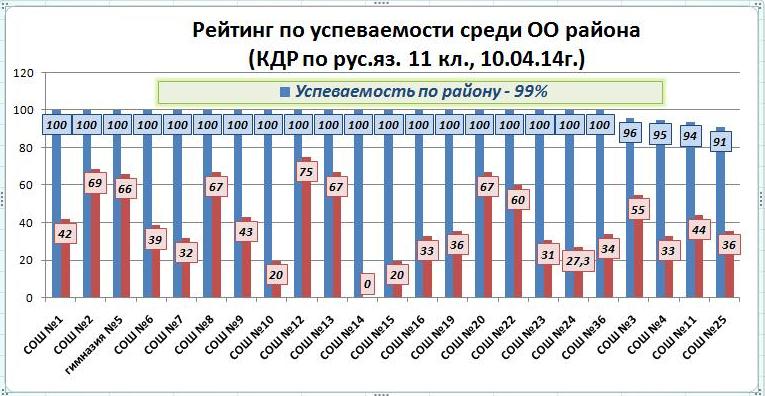 Средний тестовый балл по району- 8,09 Выше районного средний тестовый балл в СОШ: № 2, 3, 5, 8, 9, 12, 13, 20, 22Средний тестовый балл ниже районного в ОУ: № 1, 4, 6, 7, 10,11, 14, 15, 16, 19, 23, 24, 25, 36 Самый высокий  - в СОШ № 8 (9,33), самый низкий в СОШ № 14 (6,75)  Анализ выполнения учащимися заданийИз таблицы видно, что наиболее успешно учащиеся выполнили задания С1, С3, Я, Р, Ф. Затруднения у учащихся вызвали задания С2(1) ,С2(2) – комментарий проблемы;  С4(1) и С4(2)  - отражение своей точки зрения и аргументация с опорой на жизненный  или читательский опыт. А также  орфография (42,94%) и пунктуация (56,51%)                                                            МКШВыше районного уровень успеваемости во всех ОУ: № 8, 9, 10,14, 15,  16, 22, 24 и составляет 100%.Качество знаний выше районного в СОШ № 8, 22Качество знаний ниже районного в ОУ № 9, 10 ,14,15, 16, 24.Самый высокий уровень качества в СОШ №8 (67%), самый низкий - в СОШ № 14, составляет 0%.Средний тестовый балл выше районного показали учащиеся СОШ № 8, 9, 22.  Ниже районного средний тестовый балл в ОУ № 10, 14,15, 16, 24Самый низкий тестовый балл в СОШ № 14 (6,75).На основании вышеизложенного рекомендованометодическим объединениям учителей русского языка образовательных учрежденийрайона1. Изучить материалы справки;2. Проанализировать результаты краевой диагностической работы по русскому языку, провести корректировку  системы повторения после выявленных пробелов в знаниях учащихся;3. Осуществлять отработку западающих  заданий: С2, С4, О, П на уроках и консультациях, так как процент выполнения учащимися этих заданий невысок.4.Усилить работу с родителями и классными руководителями в рамках подготовки обучающихся к государственной( итоговой) аттестации. 5.Организовать методическую помощь нуждающимся в ней педагогам.Справку составила                                       В.В.Гаушева,  муниципальный тьюторКол-воуч-сяпо районуКол-во писавших работу        ОценкиКол-во уч-ся, получивших оценки% полученных оценок412361«5»267,2412361«4»13637,7412361«3»19554412361«2»41,1ЗаданияС1С2(1)С2(2)С3С4(1)С4(2)Процентвыполнения91,4147,3746,5486,4346,5445,43ЗаданияОПЯРФПроцентвыполнения.42,9456,5173,9686,4390,03